Massage
Vecka 32 på Skärva (8-11 aug) 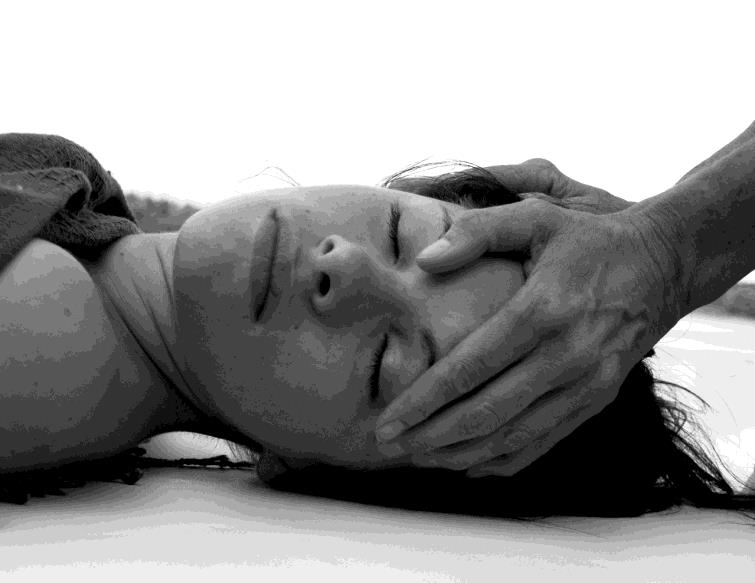 45 min intuitiv friskvårdsmassage med fokus på rygg, axlar, nacke 400 kr
Tidsbokning via sms: 0730-38 19 16Välkomna!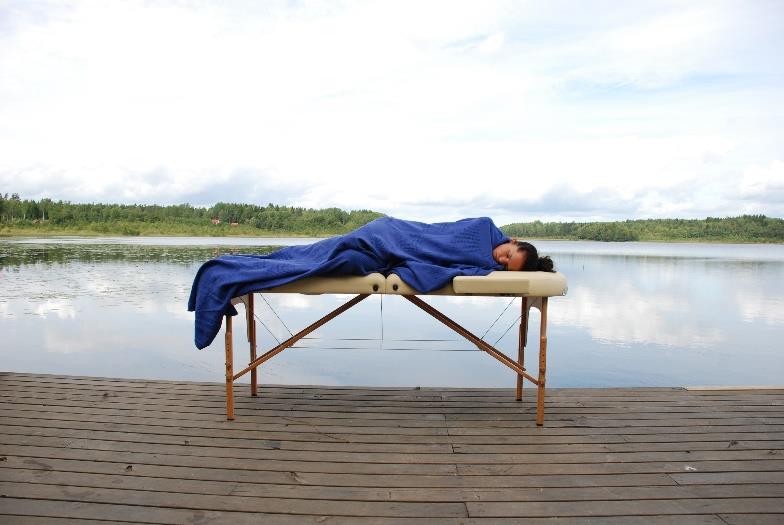 Pia J Fridell.    piayoga.se